		  Приложениек приказу Комитетаградостроительной политикиЛенинградской областиот _______________№ _______Изменения в Правила землепользования и застройкимуниципального образования Сосновское сельское поселение муниципального образования Приозерский муниципальный район Ленинградской областиВ оглавлении главу 7 дополнить позицией:«Статья 34.1. Требования к архитектурно-градостроительному облику объектов капитального строительства».Главу 7 дополнить статьей следующего содержания:«Статья 34.1. Требования к архитектурно-градостроительному облику объектов капитального строительстваТребования к архитектурно-градостроительному облику объектов капитального строительства и Правила согласования архитектурно-градостроительного облика объекта капитального строительства регулируются положениями Градостроительного кодекса Российской Федерации, постановлением Правительства Российской Федерации от 29 мая 2023 года № 857 и настоящими Правилами.Архитектурно-градостроительный облик – замысел архитектурного решения объекта капитального строительства, достигнутый композиционной взаимоувязкой форм, фактурной совместимостью отделочных материалов, цветового решения и характера размещения деталей и элементов объекта капитального строительства, включающего подчинение системе композиционных осей, членение фасадов с учетом принятых приемов архитектурно-художественной композиции, объемно-пространственного построения объекта капитального строительства.1.	В градостроительных регламентах территориальных зон «ТЖ-2-1» статьи 49, «ТЖ-2-2» статьи 50, «ТЖ-3» статьи 51, «ТЖ-4» статьи 52, «ТД-1», «ТД-1-1» статьи 53 , «ТР-1» статьи 57, «ТР-2» статьи 58, «ТР-3» статьи 59, «ТП-1» статьи 60 настоящих Правил, установлены требования к архитектурно-градостроительному облику объектов капитального строительства с учетом положений настоящей статьи.2.	Архитектурно-градостроительный облик объекта капитального строительства, расположенного в границах территорий, отображенных на карте «Карта градостроительного зонирования. Карта территорий, в границах которых предусматриваются требования к архитектурно-градостроительному облику объектов капитального строительства», подлежит согласованию с уполномоченным органом при осуществлении строительства, реконструкции объекта капитального строительства. 3.	Решение о согласовании архитектурно-градостроительного облика объекта капитального строительства принимается уполномоченным органом с учетом рекомендаций консультативно-экспертного совета по рассмотрению архитектурно-градостроительного облика населенных пунктов, зданий, сооружений Ленинградской области, образованного постановлением Губернатора Ленинградской области от 31 мая 2021 года 
№ 40-пг.4.	Согласование архитектурно-градостроительного облика объекта капитального строительства не требуется в отношении:1)	объектов капитального строительства, расположенных на земельных участках, действие градостроительного регламента на которые не распространяется;2)	объектов, для строительства или реконструкции которых не требуется получение разрешения на строительство;3)	объектов, расположенных на земельных участках, находящихся в пользовании учреждений, исполняющих наказание;4)	объектов обороны и безопасности, объектов Вооруженных Сил Российской Федерации, других войск, воинских формирований и органов, осуществляющих функции в области обороны страны и безопасности государства;5)	гидротехнических сооружений;6)	объектов и инженерных сооружений, предназначенных для производства и поставок товаров в сферах электро-, газо-, тепло-, водоснабжения и водоотведения;7)	подземных сооружений;8)	объектов капитального строительства, предназначенных для наблюдений за физическими и химическими процессами, происходящими в окружающей среде, определения ее гидрометеорологических, агрометеорологических и гелиогеофизических характеристик, уровня загрязнения атмосферного воздуха, почв и водных объектов;9)	объектов капитального строительства, предназначенных (используемых) для обработки, утилизации, обезвреживания и размещения отходов производства и потребления;10)	объектов капитального строительства, предназначенных для обезвреживания, размещения и утилизации медицинских отходов;11)	объектов капитального строительства, предназначенных для хранения, переработки и утилизации биологических отходов;12)	объектов капитального строительства, связанных с обращением с радиоактивными отходами;13)	объектов капитального строительства, связанных с обращением веществ, разрушающих озоновый слой;14)	объектов использования атомной энергии;15)	опасных производственных объектов, определяемых в соответствии с законодательством Российской Федерации.».Статью 49 параграфа 1 главы 9 дополнить пунктом 5 следующего содержания:«5. Требования к архитектурно-градостроительному облику объектов капитального строительства:К цветовым решениям объектов капитального строительства:Цветовые решения зданий, строений, сооружений следует принимать в соответствии с рекомендуемыми колористическими  палитрами. Цветовое решение должно быть обосновано композиционными решениями здания и гармонично сочетаться с окружающей застройкой территории.1.1)	К отделке фасадов:Красная цветовая палитраОсновные пастельные цвета фасадных покрытий (не менее 70% от плоскости фасада):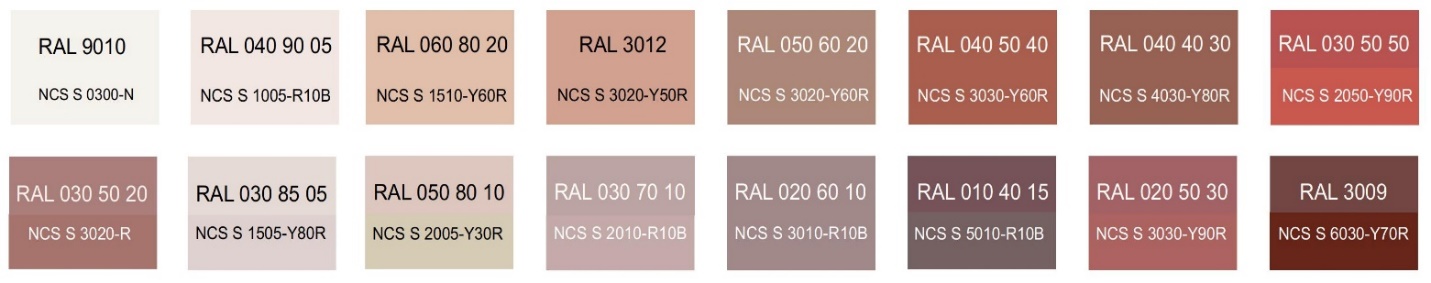 Дополнительные контрастные цвета декоративных и акцентных элементов фасадных покрытий (не более 30%):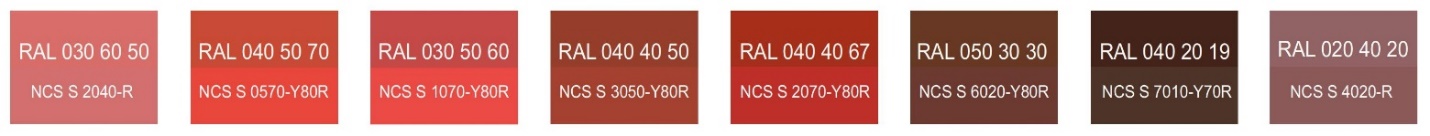 Основные пастельные цвета также применимы для декоративных и акцентных элементов фасадных покрытий.Зеленая цветовая палитраОсновные пастельные цвета фасадных покрытий (не менее 70% от плоскости фасада):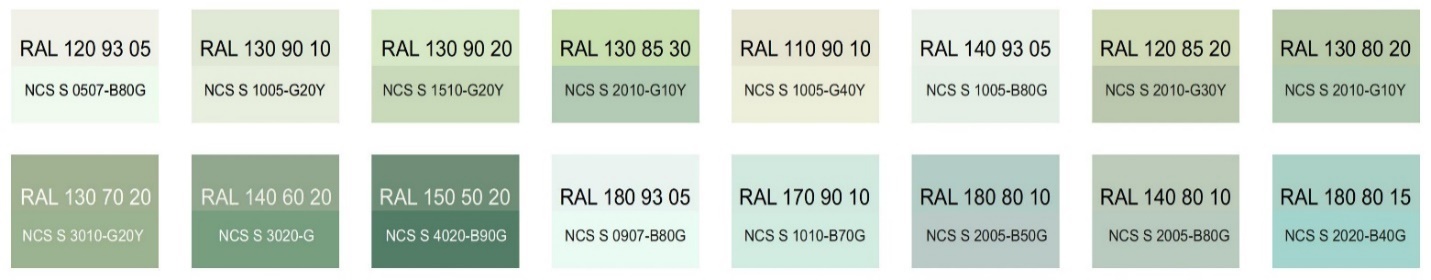 Дополнительные контрастные цвета декоративных и акцентных элементов фасадных покрытий (не более 30%):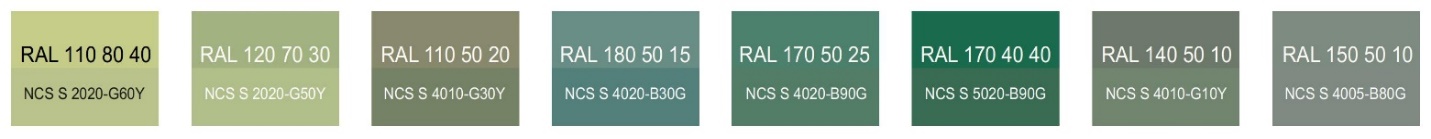 Основные пастельные цвета также применимы для декоративных и акцентных элементов фасадных покрытий.Синяя цветовая палитраОсновные пастельные цвета фасадных покрытий (не менее 70% от плоскости фасада):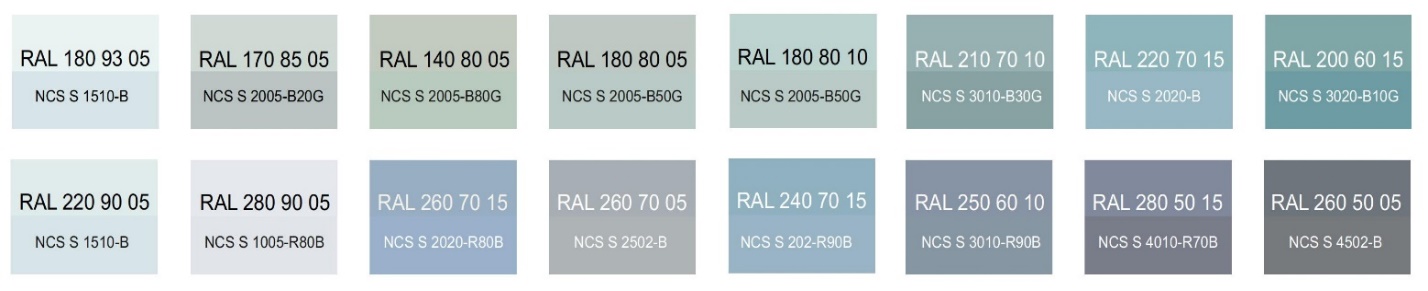 Дополнительные контрастные цвета декоративных и акцентных элементов фасадных покрытий (не более 30%):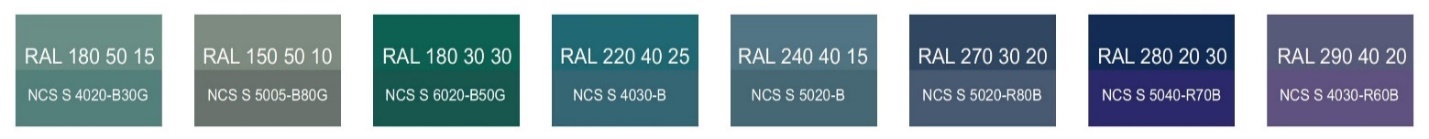 Основные пастельные цвета также применимы для декоративных и акцентных элементов фасадных покрытий.Желтая цветовая палитраОсновные пастельные цвета фасадных покрытий (не менее 70% от плоскости фасада):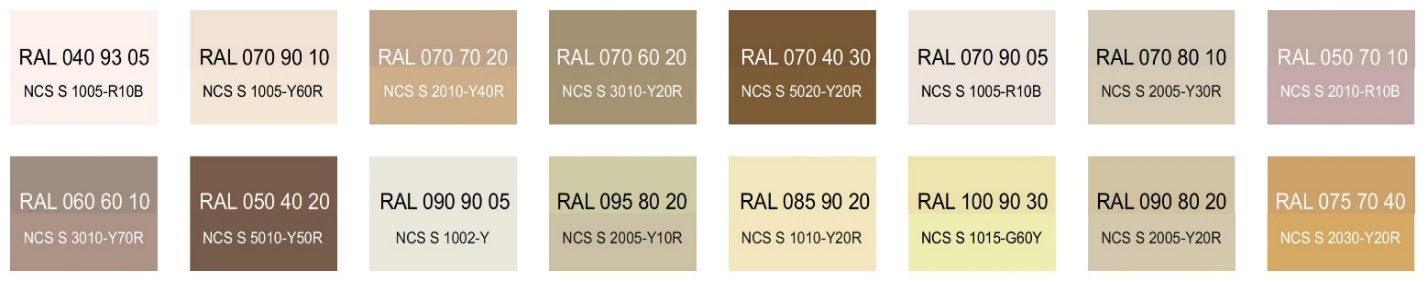 Дополнительные контрастные цвета декоративных и акцентных элементов фасадных покрытий (не более 30%):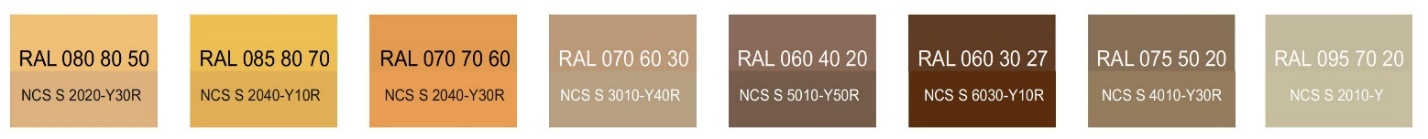 Основные пастельные цвета также применимы для декоративных и акцентных элементов фасадных покрытий.Серая цветовая палитраОсновные пастельные цвета фасадных покрытий (не менее 70% от плоскости фасада):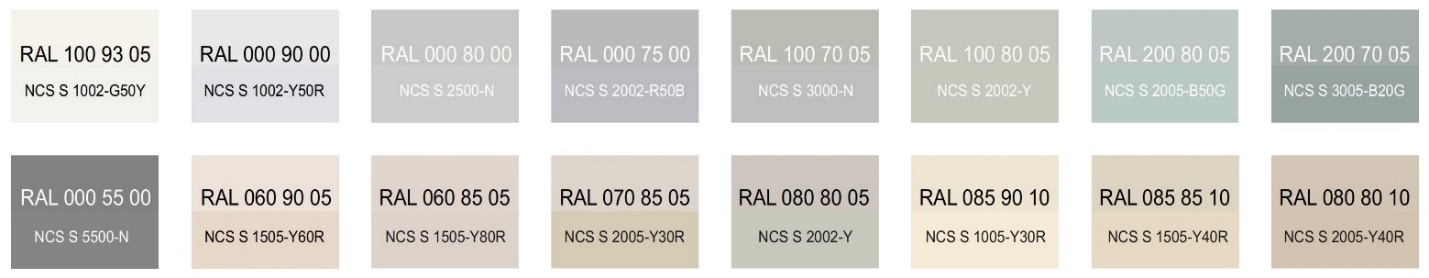 Дополнительные контрастные цвета декоративных и акцентных элементов фасадных покрытий (не более 30%):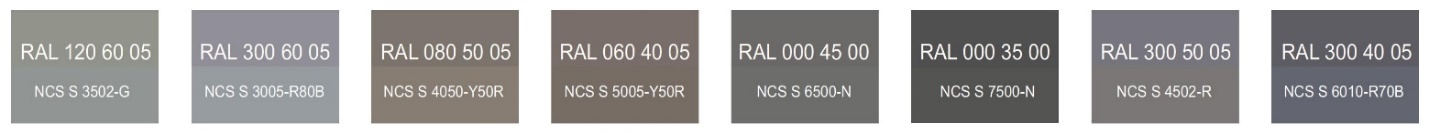 Основные пастельные цвета также применимы для декоративных и акцентных элементов фасадных покрытий.1.2) К металлическим элементам фасадов (кровля, водостоки, ограждения, двери):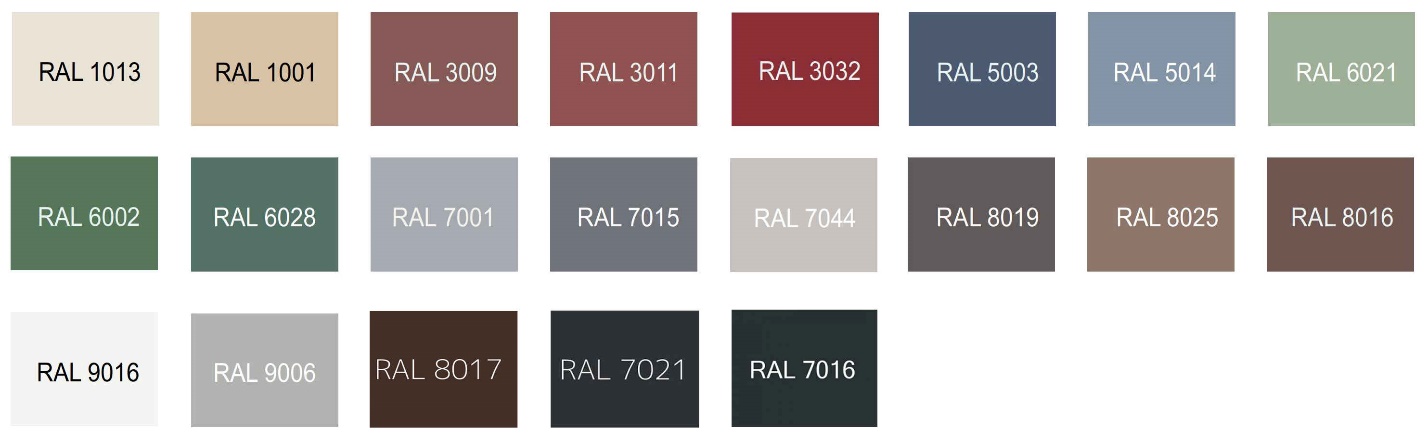 2)	К отделочным и (или) строительным материалам объектов капитального строительства: цоколь – цоколь должен выполняться из антивандальных негорючих материалов – природный камень (гранит или аналог), клинкерный кирпич, керамогранит (толщина не менее 10 мм), бетон и другие подобные материалы; скатная кровля выполняется из металла, черепицы (керамической, минеральной, металлической, гибкой или аналога), светопрозрачных конструкций.Не допускается:окраска поверхностей, облицованных натуральным (природным) камнем;использование в качестве отделочных материалов фасадов объектов капитального строительства:сайдинга (винилового) и(или) профилированного металлического листа;асбестоцементных листов, самоклеящейся пленки, баннерной ткани, сотового поликарбоната;пластика, профилированных металлических листов, асбестоцементных листов (плоские и волнистые), МГЛ-листов для устройства глухой части лоджии или балкона;цветного остекления, не соответствующего цветовому решению объекта капитального строительства, искажающего восприятие архитектурно-градостроительного облика объектов капитального строительства и окружающего их пространства, включая объекты и элементы благоустройства;использование фасадных систем с открытым типом крепления (визуально заметные соединения облицовочных элементов, видимые крепежные детали).3) 	К размещению технического и инженерного оборудования на фасадах и кровлях объектов капитального строительства.Техническое и инженерное оборудование фасадов объектов капитального строительства включает в себя системы газоснабжения, освещения, связи, телекоммуникации, видеонаблюдения, кондиционирования и вентиляции воздуха.Техническое и инженерное оборудование должно располагаться с учетом системы композиционных осей фасадов объекта и иметь комплексный характер.Габариты, форма, цветовое решение технического и инженерного оборудования и декоративных коробов, в которых оно размещается, не должны ухудшать визуальные характеристики объекта.Не допускается:размещение технического и инженерного оборудования на архитектурных элементах и деталях декора, порталах, козырьках, пилонах, консолях, на настенной росписи, фреске, мозаичного панно, сграффито и иных видов монументального искусства, являющихся частью архитектурного решения фасада;наружная открытая прокладка по фасаду подводящих сетей и иных коммуникаций, прокладка сетей с нарушением пластики фасада;размещение технического и инженерного оборудования, выступающего от плоскости фасада более чем на 20 см, на высоте менее 2,5 м от уровня земли или крыльца (за исключением водосточных труб).При строительстве объемно-пластическое решение фасада объекта капитального строительства должно предусматривать скрытое размещение наружных блоков систем кондиционирования, вентиляции и их комплексов, скрытую систему водоотведения, либо предусматривать их внутреннее размещение.При реконструкции объекта капитального строительства:размещение дополнительного оборудования должно обеспечивать сохранность отделки фасада либо ее восстановление;при размещении наружных блоков систем кондиционирования и вентиляции на просматриваемых с территорий общего пользования фасадах необходимо применять защитные декоративные решетки, выполненные с учетом архитектурного решения объекта капитального строительства.4) 	К подсветке фасадов объектов капитального строительства предусматривать архитектурную подсветку фасадов для подчеркивания выразительности архитектурного облика в темное время суток с использованием источников белого цвета.архитектурная подсветка зданий должна включать: освещение входных групп жилой и общественной части;подсветку информационных знаков и конструкций;размещение архитектурно-художественного освещения на фасадах, визуально воспринимаемых со стороны улиц, дорог, территорий общего пользования (для архитектурных доминант, общественно значимых объектов).5) 	К объемно-пространственным характеристикам объектов капитального строительства:главный фасад вновь строящихся зданий должен быть ориентирован на основные элементы улично-дорожной сети с учетом существующей или планируемой планировочной структуры застройки;здание или сооружение не должно наносить визуальный дискомфорт, должно органично вписываться в ландшафт и сохранять масштаб и характер существующей застройки;в границах зоны регулируемой застройки здания необходимо размещать с учетом сложившейся линии застройки улицы (квартала);ограждение участка (в случае необходимости его установки) должно выполняться в едином стиле общего архитектурного решения и не должно препятствовать визуальному восприятию фасадов здания со стороны территорий общего пользования;если проектируемое в целях строительства или реконструкции здание, строение, сооружение располагается на расстоянии 50 метров и менее от границ лесного массива, парка, сквера, водного объекта, индивидуальной, блокированной жилой застройки, территории ведения садоводства (далее – объект), его высота должна быть не более половины расстояния до объекта; при этом застройка должна по высоте носить ступенчатый характер, повышаясь с удалением от объекта в пределах трех линий застройки, высота зданий, строений, сооружений второй и третьей линии застройки должна быть не более 50 % расстояния до объекта;высота отдельно стоящих гаражей, предназначенных для хранения автотранспорта, в том числе с разделением на машино-места, при их размещении на расстоянии 25 метров  и менее от окон жилых помещений не должна превышать 13 метров;открытые стоянки (парковки) автомобилей по длинной стороне должны быть разделены пешеходными зонами (дорожками, проходами) с шагом не более 100 метров.6) 	К архитектурно-стилистическим характеристикам объектов капитального строительства:- архитектурный облик объекта должен быть подчинен единому стилистическому решению;входные группы:входы в здания должны быть оборудованы навесами и организованы в одной отметке с уровнем земли;входы в общественные здания должны быть ориентированы на территории общего пользования или к основному подъезду к зданию или сооружению;цоколь – должен быть визуально выделен на фасаде и подчеркивать внешний вид всего здания (может быть расположенным в плоскости стены, западающим или выступающим за плоскость стены);первый и цокольный этаж должен быть выполнен из облицовочного, прочного и антивандального материала (без применения штукатурки);фасад здания должен быть оборудован скрытыми элементами кондиционирования (в одном цветовом стиле здания). При использовании нескольких цветовых/фактурных покрытий на площади одного фасада, такие покрытия должны быть отделены выразительными архитектурными элементами;окна, лоджии, балконы должны быть остеклены в едином стиле;информационные носители: при оформлении необходимо использовать ровные шрифты, без засечек и декоративных элементов.Запрещается использовать крышу зданий для размещения рекламных конструкций.».Статьи 50, 51, 52 параграфа 1 главы 9 дополнить пунктом 5 следующего содержания:«5. Требования к архитектурно-градостроительному облику объектов капитального строительства:1) К цветовым решениям объектов капитального строительства:Цветовые решения зданий, строений, сооружений следует принимать в соответствии с рекомендуемыми  колористическими  палитрами. Цветовое решение должно быть обосновано композиционными решениями здания и гармонично сочетаться с окружающей застройкой территории.1.1)	К отделке фасадов:В отношении  цветовых решений фасадов жилых домов, объектов дошкольного, начального и среднего общего образования, проектируемых в границах одного квартала, микрорайона, допускается применение не более 2-х цветовых палитр, сочетающихся между собой. В качестве дополнительной (третьей) допускается использование серой цветовой палитры.Красная цветовая палитраОсновные пастельные цвета фасадных покрытий (не менее 70% от плоскости фасада):Дополнительные контрастные цвета декоративных и акцентных элементов фасадных покрытий (не более 30%):Основные пастельные цвета также применимы для декоративных и акцентных элементов фасадных покрытий.Зеленая цветовая палитраОсновные пастельные цвета фасадных покрытий (не менее 70% от плоскости фасада):Дополнительные контрастные цвета декоративных и акцентных элементов фасадных покрытий (не более 30%):Основные пастельные цвета также применимы для декоративных и акцентных элементов фасадных покрытий.Синяя цветовая палитраОсновные пастельные цвета фасадных покрытий (не менее 70% от плоскости фасада):Дополнительные контрастные цвета декоративных и акцентных элементов фасадных покрытий (не более 30%):Основные пастельные цвета также применимы для декоративных и акцентных элементов фасадных покрытий.Желтая цветовая палитраОсновные пастельные цвета фасадных покрытий (не менее 70% от плоскости фасада):Дополнительные контрастные цвета декоративных и акцентных элементов фасадных покрытий (не более 30%):Основные пастельные цвета также применимы для декоративных и акцентных элементов фасадных покрытий.Серая цветовая палитраОсновные пастельные цвета фасадных покрытий (не менее 70% от плоскости фасада):Дополнительные контрастные цвета декоративных и акцентных элементов фасадных покрытий (не более 30%):Основные пастельные цвета также применимы для декоративных и акцентных элементов фасадных покрытий.1.2) К металлическим элементам фасадов (кровля, водостоки, ограждения, двери):2)	К отделочным и (или) строительным материалам объектов капитального строительства:цоколь – цоколь должен выполняться из антивандальных негорючих материалов – природный камень (гранит или аналог), клинкерный кирпич, керамогранит (толщина не менее 10 мм), бетон и другие подобные материалы;скатная кровля выполняется из металла, черепицы (керамической, минеральной, металлической, гибкой или аналога), светопрозрачных конструкций.Не допускается: окраска поверхностей, облицованных натуральным (природным) камнем; использование в качестве отделочных материалов фасадов объектов капитального строительства:сайдинга (винилового) и(или) профилированного металлического листа; асбестоцементных листов, самоклеящейся пленки, баннерной ткани, сотового поликарбоната;пластика, профилированных металлических листов, асбестоцементных листов (плоские и волнистые), МГЛ-листов для устройства глухой части лоджии или балкона;цветного остекления, не соответствующего цветовому решению объекта капитального строительства, искажающего восприятие архитектурно-градостроительного облика объектов капитального строительства и окружающего их пространства, включая объекты и элементы благоустройства;использование фасадных систем с открытым типом крепления (визуально заметные соединения облицовочных элементов, видимые крепежные детали).3)	К размещению технического и инженерного оборудования на фасадах и кровлях объектов капитального строительства.Техническое и инженерное оборудование фасадов объектов капитального строительства включает в себя системы газоснабжения, освещения, связи, телекоммуникации, видеонаблюдения, кондиционирования и вентиляции воздуха.Техническое и инженерное оборудование должно располагаться с учетом системы композиционных осей фасадов объекта и иметь комплексный характер.Габариты, форма, цветовое решение технического и инженерного оборудования и декоративных коробов, в которых оно размещается, не должны ухудшать визуальные характеристики объекта.Не допускается:размещение технического и инженерного оборудования на архитектурных элементах и деталях декора, порталах, козырьках, пилонах, консолях, на настенной росписи, фреске, мозаичного панно, сграффито и иных видов монументального искусства, являющихся частью архитектурного решения фасада;наружная открытая прокладка по фасаду подводящих сетей и иных коммуникаций, прокладка сетей с нарушением пластики фасада;размещение технического и инженерного оборудования, выступающего от плоскости фасада более чем на 20 см, на высоте менее 2,5 м от уровня земли или крыльца (за исключением водосточных труб).При строительстве объемно-пластическое решение фасада объекта капитального строительства должно предусматривать скрытое размещение наружных блоков систем кондиционирования, вентиляции и их комплексов, скрытую систему водоотведения, либо предусматривать их внутреннее размещение.При реконструкции объекта капитального строительства:размещение дополнительного оборудования должно обеспечивать сохранность отделки фасада либо ее восстановление;при размещении наружных блоков систем кондиционирования и вентиляции на просматриваемых с территорий общего пользования фасадах необходимо применять защитные декоративные решетки, выполненные с учетом архитектурного решения объекта капитального строительства.4) 	К подсветке фасадов объектов капитального строительства предусматривать архитектурную подсветку фасадов для подчеркивания выразительности архитектурного облика в темное время суток с использованием источников белого цвета.архитектурная подсветка зданий должна включать: освещение входных групп жилой и общественной части;подсветку информационных знаков и конструкций;размещение архитектурно-художественного освещения на фасадах, визуально воспринимаемых со стороны улиц, дорог, территорий общего пользования (для архитектурных доминант, общественно значимых объектов).5) 	К объемно-пространственным характеристикам объектов капитального строительства:главный фасад вновь строящихся зданий должен быть ориентирован на основные элементы улично-дорожной сети с учетом существующей или планируемой планировочной структуры застройки;здание или сооружение не должно наносить визуальный дискомфорт, должно органично вписываться в ландшафт и сохранять масштаб и характер существующей застройки;здания необходимо размещать с учетом сложившейся линии застройки улицы (квартала);дворы жилых домов не должны выходить на улицу;ограждение участка (в случае необходимости его установки) должно выполняться в едином стиле общего архитектурного решения и не должно препятствовать визуальному восприятию фасадов здания со стороны территорий общего пользования;если проектируемое в целях строительства или реконструкции здание, строение, сооружение располагается на расстоянии 50 метров и менее от границ лесного массива, парка, водного объекта, индивидуальной, блокированной жилой застройки, территории ведения садоводства (далее – объект), его высота должна быть не более половины расстояния до объекта; при этом застройка должна по высоте носить ступенчатый характер, повышаясь с удалением от объекта в пределах трех линий застройки, высота зданий, строений, сооружений второй и третьей линии застройки должна быть не более 50 % расстояния до объекта;высота отдельно стоящих гаражей, предназначенных для хранения автотранспорта, в том числе с разделением на машино-места, при их размещении на расстоянии 25 метров  и менее от окон жилых помещений не должна превышать 13 метров;открытые стоянки (парковки) автомобилей по длинной стороне должны быть разделены пешеходными зонами (дорожками, проходами) с шагом не более 100 метров.6) 	К архитектурно-стилистическим характеристикам объектов капитального строительства:архитектурный облик объекта должен быть подчинен единому стилистическому решению;входные группы:входы в здания должны быть оборудованы навесами и организованы в одной отметке с уровнем земли (кроме домов блокированной застройки),входы в общественные здания должны быть ориентированы на территории общего пользования или к основному подъезду к зданию или сооружению;цоколь – должен быть визуально выделен на фасаде и подчеркивать внешний вид всего здания (может быть расположенным в плоскости стены, западающим или выступающим за плоскость стены);первый и цокольный этаж должен быть выполнен из облицовочного, прочного и антивандального материала (без применения штукатурки). В случае если первый этаж жилого дома является нежилым, то высота первого этажа не может быть менее 4 метров. Площадь оконных проемов в нежилых помещениях первого и (или) цокольного этажа жилого дома должна превышать площадь оконных проемов в жилых помещениях более чем на 50%;фасад здания должен быть оборудован скрытыми элементами кондиционирования (в одном цветовом стиле здания). При использовании нескольких цветовых/фактурных покрытий на площади одного фасада, такие покрытия должны быть отделены выразительными архитектурными элементами;окна, лоджии, балконы должны быть остеклены в едином стиле;информационные носители: при оформлении необходимо использовать ровные шрифты, без засечек и декоративных элементов.Запрещается использовать крышу зданий и сооружений для размещения рекламных конструкций.».Статью 53 параграфа 2 главы 9 дополнить пунктом 5 следующего содержания:«5. Требования к архитектурно-градостроительному облику объектов капитального строительства (далее - требования). Требования в отношении автозаправочных станций в фирменном стиле не устанавливаются.1) К цветовым решениям объектов капитального строительства:Цветовые решения зданий, строений, сооружений следует принимать в соответствии с  рекомендуемыми  колористическими  палитрами. Цветовое решение должно быть обосновано композиционными решениями здания и гармонично сочетаться с окружающей застройкой территории.1.1)	К отделке фасадов:В отношении цветовых решений фасадов объектов дошкольного, начального и среднего общего образования, проектируемых в границах одного квартала, микрорайона, допускается применение не более 2-х цветовых палитр, сочетающихся между собой. В качестве дополнительной (третьей) допускается использование серой цветовой палитрыКрасная цветовая палитраОсновные пастельные цвета фасадных покрытий (не менее 70% от плоскости фасада):Дополнительные контрастные цвета декоративных и акцентных элементов фасадных покрытий (не более 30%):Основные пастельные цвета также применимы для декоративных и акцентных элементов фасадных покрытий.Зеленая цветовая палитраОсновные пастельные цвета фасадных покрытий (не менее 70% от плоскости фасада):Дополнительные контрастные цвета декоративных и акцентных элементов фасадных покрытий (не более 30%):Основные пастельные цвета также применимы для декоративных и акцентных элементов фасадных покрытий.Синяя цветовая палитраОсновные пастельные цвета фасадных покрытий (не менее 70% от плоскости фасада):Дополнительные контрастные цвета декоративных и акцентных элементов фасадных покрытий (не более 30%):Основные пастельные цвета также применимы для декоративных и акцентных элементов фасадных покрытий.Желтая цветовая палитраОсновные пастельные цвета фасадных покрытий (не менее 70% от плоскости фасада):Дополнительные контрастные цвета декоративных и акцентных элементов фасадных покрытий (не более 30%):Основные пастельные цвета также применимы для декоративных и акцентных элементов фасадных покрытий.Серая цветовая палитраОсновные пастельные цвета фасадных покрытий (не менее 70% от плоскости фасада):Дополнительные контрастные цвета декоративных и акцентных элементов фасадных покрытий (не более 30%):Основные пастельные цвета также применимы для декоративных и акцентных элементов фасадных покрытий.1.2) К металлическим элементам фасадов (кровля, водостоки, ограждения, двери):2)	К отделочным и (или) строительным материалам объектов капитального строительства:- цоколь – цоколь должен выполняться из антивандальных негорючих материалов – природный камень (гранит или аналог), клинкерный кирпич, керамогранит (толщина не менее 10 мм), бетон и другие подобные материалы;- скатная кровля выполняется из металла, черепицы (керамической, минеральной, металлической, гибкой или аналога), светопрозрачных конструкций.Не допускается: окраска поверхностей, облицованных натуральным (природным) камнем;использование в качестве отделочных материалов фасадов объектов капитального строительства:сайдинга (винилового) и(или) профилированного металлического листа (кроме отдельно стоящих и пристроенных гаражей, предназначенных для хранения автотранспорта, в том числе с разделением на машино-места); асбестоцементных листов, самоклеящейся пленки, баннерной ткани, сотового поликарбоната;пластика, профилированных металлических листов, асбестоцементных листов (плоские и волнистые), МГЛ-листов для устройства глухой части лоджии или балкона;цветного остекления, не соответствующего цветовому решению объекта капитального строительства, искажающего восприятие архитектурно-градостроительного облика объектов капитального строительства и окружающего их пространства, включая объекты и элементы благоустройства;использование фасадных систем с открытым типом крепления (визуально заметные соединения облицовочных элементов, видимые крепежные детали).3) 	К размещению технического и инженерного оборудования на фасадах и кровлях объектов капитального строительства.Техническое и инженерное оборудование фасадов объектов капитального строительства включает в себя системы газоснабжения, освещения, связи, телекоммуникации, видеонаблюдения, кондиционирования и вентиляции воздуха.Техническое и инженерное оборудование должно располагаться с учетом системы композиционных осей фасадов объекта и иметь комплексный характер.Габариты, форма, цветовое решение технического и инженерного оборудования и декоративных коробов, в которых оно размещается, не должны ухудшать визуальные характеристики объекта.Не допускается:наружная открытая прокладка по фасаду подводящих сетей и иных коммуникаций, прокладка сетей с нарушением пластики фасада;размещение технического и инженерного оборудования, выступающего от плоскости фасада более чем на 20 см, на высоте менее 2,5 м от уровня земли или крыльца (за исключением водосточных труб).При строительстве объемно-пластическое решение фасада объекта капитального строительства должно предусматривать скрытое размещение наружных блоков систем кондиционирования, вентиляции и их комплексов, скрытую систему водоотведения, либо предусматривать их внутреннее размещение.При реконструкции объекта капитального строительства:размещение дополнительного оборудования должно обеспечивать сохранность отделки фасада либо ее восстановление;при размещении наружных блоков систем кондиционирования и вентиляции на просматриваемых с территорий общего пользования фасадах необходимо применять защитные декоративные решетки, выполненные с учетом архитектурного решения объекта капитального строительства.при размещении наружных блоков систем кондиционирования и вентиляции на просматриваемых с территорий общего пользования фасадах необходимо применять защитные декоративные решетки, выполненные с учетом архитектурного решения объекта капитального строительства.4) 	К подсветке фасадов объектов капитального строительства  предусматривать архитектурную подсветку фасадов для подчеркивания выразительности архитектурного облика в темное время суток с использованием источников белого цвета.архитектурная подсветка зданий должна включать: освещение входных групп;подсветку информационных знаков и конструкций;размещение архитектурно-художественного освещения на фасадах, визуально воспринимаемых со стороны улиц, дорог, территорий общего пользования (для архитектурных доминант, общественно значимых объектов).5) 	К объемно-пространственным характеристикам объектов капитального строительства:главный фасад вновь строящихся зданий должен быть ориентирован на основные элементы улично-дорожной сети с учетом существующей или планируемой планировочной структуры застройки;здание или сооружение не должно наносить визуальный дискомфорт, должно органично вписываться в ландшафт и сохранять масштаб и характер существующей застройки;здания необходимо размещать с учетом сложившейся линии застройки улицы (квартала);ограждение участка (в случае необходимости его установки) должно выполняться в едином стиле общего архитектурного решения и не должно препятствовать визуальному восприятию фасадов здания со стороны территорий общего пользования;если проектируемое в целях строительства или реконструкции здание, строение, сооружение располагается на расстоянии 50 метров и менее от границ лесного массива, парка, сквера, водного объекта, индивидуальной, блокированной жилой застройки, территории ведения садоводства (далее – объект), его высота должна быть не более половины расстояния до объекта; при этом застройка должна по высоте носить ступенчатый характер, повышаясь с удалением от объекта в пределах трех линий застройки, высота зданий, строений, сооружений второй и третьей линии застройки должна быть не более 50 % расстояния до объекта;высота отдельно стоящих гаражей, предназначенных для хранения автотранспорта, в том числе с разделением на машино-места, при их размещении на расстоянии 25 метров и менее от окон жилых помещений не должна превышать 13 метров;открытые стоянки (парковки) автомобилей по длинной стороне должны быть разделены пешеходными зонами (дорожками, проходами) с шагом не более 100 метров.6) 	К архитектурно-стилистическим характеристикам объектов капитального строительства:архитектурный облик объекта должен быть подчинен единому стилистическому решению;входные группы:входы в здания должны быть оборудованы навесами и организованы в одной отметке с уровнем земли (кроме домов блокированной застройки),входы в общественные здания должны быть ориентированы на территории общего пользования или к основному подъезду к зданию или сооружению;цоколь – должен быть визуально выделен на фасаде и подчеркивать внешний вид всего здания (может быть расположенным в плоскости стены, западающим или выступающим за плоскость стены);первый и цокольный этаж должен быть выполнен из облицовочного, прочного и антивандального материала (без применения штукатурки);фасад здания должен быть оборудован скрытыми элементами кондиционирования (в одном цветовом стиле здания). При использовании нескольких цветовых/фактурных покрытий на площади одного фасада, такие покрытия должны быть отделены выразительными архитектурными элементами;окна, лоджии, балконы должны быть остеклены в едином стиле;информационные носители: при оформлении необходимо использовать ровные шрифты, без засечек и декоративных элементов.Запрещается использовать крышу зданий для размещения рекламных конструкций.».Статьи 57, 58, 59 параграфа 3 главы 9 дополнить пунктом 5 следующего содержания:«Требования к архитектурно-градостроительному облику объектов капитального строительства:1) К цветовым решениям объектов капитального строительства:Цветовые решения зданий, строений, сооружений следует принимать в соответствии с рекомендуемыми  колористическими  палитрами. Цветовое решение должно быть обосновано композиционными решениями здания и гармонично сочетаться с окружающей застройкой территории.1.1)	К отделке фасадов:Красная цветовая палитраОсновные пастельные цвета фасадных покрытий (не менее 70% от плоскости фасада):Дополнительные контрастные цвета декоративных и акцентных элементов фасадных покрытий (не более 30%):Основные пастельные цвета также применимы для декоративных и акцентных элементов фасадных покрытий.Зеленая цветовая палитраОсновные пастельные цвета фасадных покрытий (не менее 70% от плоскости фасада):Дополнительные контрастные цвета декоративных и акцентных элементов фасадных покрытий (не более 30%):Основные пастельные цвета также применимы для декоративных и акцентных элементов фасадных покрытий.Синяя цветовая палитраОсновные пастельные цвета фасадных покрытий (не менее 70% от плоскости фасада):Дополнительные контрастные цвета декоративных и акцентных элементов фасадных покрытий (не более 30%):Основные пастельные цвета также применимы для декоративных и акцентных элементов фасадных покрытий.Желтая цветовая палитраОсновные пастельные цвета фасадных покрытий (не менее 70% от плоскости фасада):Дополнительные контрастные цвета декоративных и акцентных элементов фасадных покрытий (не более 30%):Основные пастельные цвета также применимы для декоративных и акцентных элементов фасадных покрытий.Серая цветовая палитраОсновные пастельные цвета фасадных покрытий (не менее 70% от плоскости фасада):Дополнительные контрастные цвета декоративных и акцентных элементов фасадных покрытий (не более 30%):Основные пастельные цвета также применимы для декоративных и акцентных элементов фасадных покрытий.1.2) К металлическим элементам фасадов (кровля, водостоки, ограждения, двери):2)	К отделочным и (или) строительным материалам объектов капитального строительства:цоколь – цоколь должен выполняться из антивандальных негорючих материалов – природный камень (гранит или аналог), клинкерный кирпич, керамогранит (толщина не менее 10 мм), бетон и другие подобные материалы;скатная кровля выполняется из металла, черепицы (керамической, минеральной, металлической, гибкой или аналога), светопрозрачных конструкций.Не допускается:окраска поверхностей, облицованных натуральным (природным) камнем;использование в качестве отделочных материалов фасадов объектов капитального строительства:сайдинга (винилового) и(или) профилированного металлического листа; асбестоцементных листов, самоклеящейся пленки, баннерной ткани, сотового поликарбоната;пластика, профилированных металлических листов, асбестоцементных листов (плоские и волнистые), МГЛ-листов для устройства глухой части лоджии или балкона;цветного остекления, не соответствующего цветовому решению объекта капитального строительства, искажающего восприятие архитектурно-градостроительного облика объектов капитального строительства и окружающего их пространства, включая объекты и элементы благоустройства;использование фасадных систем с открытым типом крепления (визуально заметные соединения облицовочных элементов, видимые крепежные детали).3) 	К размещению технического и инженерного оборудования на фасадах и кровлях объектов капитального строительства.Техническое и инженерное оборудование фасадов объектов капитального строительства включает в себя системы газоснабжения, освещения, связи, телекоммуникации, видеонаблюдения, кондиционирования и вентиляции воздуха.Техническое и инженерное оборудование должно располагаться с учетом системы композиционных осей фасадов объекта и иметь комплексный характер.Габариты, форма, цветовое решение технического и инженерного оборудования и декоративных коробов, в которых оно размещается, не должны ухудшать визуальные характеристики объекта.Не допускается:размещение технического и инженерного оборудования на архитектурных элементах и деталях декора, порталах, козырьках, пилонах, консолях, на настенной росписи, фреске, мозаичного панно, сграффито и иных видов монументального искусства, являющихся частью архитектурного решения фасада;наружная открытая прокладка по фасаду подводящих сетей и иных коммуникаций, прокладка сетей с нарушением пластики фасада;размещение технического и инженерного оборудования, выступающего от плоскости фасада более чем на 20 см, на высоте менее 2,5 м от уровня земли или крыльца (за исключением водосточных труб).При строительстве объемно-пластическое решение фасада объекта капитального строительства должно предусматривать скрытое размещение наружных блоков систем кондиционирования, вентиляции и их комплексов, скрытую систему водоотведения, либо предусматривать их внутреннее размещение.При реконструкции объекта капитального строительства:размещение дополнительного оборудования должно обеспечивать сохранность отделки фасада либо ее восстановление;при размещении наружных блоков систем кондиционирования и вентиляции на просматриваемых с территорий общего пользования фасадах необходимо применять защитные декоративные решетки, выполненные с учетом архитектурного решения объекта капитального строительства.4) 	К подсветке фасадов объектов капитального строительства предусматривать архитектурную подсветку фасадов для подчеркивания выразительности архитектурного облика в темное время суток с использованием источников белого цвета.архитектурная подсветка зданий должна включать: освещение входных групп жилой;подсветку информационных знаков и конструкций;размещение архитектурно-художественного освещения на фасадах, визуально воспринимаемых со стороны улиц, дорог, территорий общего пользования (для архитектурных доминант, общественно значимых объектов).5) 	К объемно-пространственным характеристикам объектов капитального строительства:главный фасад вновь строящихся зданий должен быть ориентирован на основные элементы улично-дорожной сети с учетом существующей или планируемой планировочной структуры застройки;здание или сооружение не должно наносить визуальный дискомфорт, должно органично вписываться в ландшафт и сохранять масштаб и характер существующей застройки;здания необходимо размещать с учетом сложившейся линии застройки улицы (квартала);ограждение участка (в случае необходимости его установки) должно выполняться в едином стиле общего архитектурного решения и не должно препятствовать визуальному восприятию фасадов здания со стороны территорий общего пользования;если проектируемое в целях строительства или реконструкции здание, строение, сооружение располагается на расстоянии 50 метров и менее от границ лесного массива, парка, сквера, водного объекта, индивидуальной, блокированной жилой застройки, территории ведения садоводства (далее – объект), его высота должна быть не более половины расстояния до объекта; при этом застройка должна по высоте носить ступенчатый характер, повышаясь с удалением от объекта в пределах трех линий застройки, высота зданий, строений, сооружений второй и третьей линии застройки должна быть не более 50 % расстояния до объекта;высота отдельно стоящих гаражей, предназначенных для хранения автотранспорта, в том числе с разделением на машино-места, при их размещении на расстоянии 25 метров  и менее от окон жилых помещений не должна превышать 13 метров;открытые стоянки (парковки) автомобилей по длинной стороне должны быть разделены пешеходными зонами (дорожками, проходами) с шагом не более 100 метров.6) 	К архитектурно-стилистическим характеристикам объектов капитального строительства: архитектурный облик объекта должен быть подчинен единому стилистическому решению;входные группы:входы в здания должны быть оборудованы навесами и организованы в одной отметке с уровнем земли (кроме домов блокированной застройки),входы в общественные здания должны быть ориентированы на территории общего пользования или к основному подъезду к зданию или сооружению;цоколь – должен быть визуально выделен на фасаде и подчеркивать внешний вид всего здания (может быть расположенным в плоскости стены, западающим или выступающим за плоскость стены);первый и цокольный этаж должен быть выполнен из облицовочного, прочного и антивандального материала (без применения штукатурки);фасад здания должен быть оборудован скрытыми элементами кондиционирования (в одном цветовом стиле здания). При использовании нескольких цветовых/фактурных покрытий на площади одного фасада, такие покрытия должны быть отделены выразительными архитектурными элементами;окна, лоджии, балконы должны быть остеклены в едином стиле;информационные носители: при оформлении необходимо использовать ровные шрифты, без засечек и декоративных элементов.Запрещается использовать крышу зданий для размещения рекламных конструкций.».Статью 60 параграфа 4 главы 9 дополнить информацией следующего содержания:«Требования к архитектурно-градостроительному облику объектов капитального строительства (далее - требования). Требования в отношении автозаправочных станций в фирменном стиле, производственных объектов (за исключением фасадов объектов, выходящих на территории общего пользования) не устанавливаются:1) К цветовым решениям объектов капитального строительства:Цветовые решения зданий, строений, сооружений следует принимать в соответствии с рекомендуемыми  колористическими  палитрами. Цветовое решение должно быть обосновано композиционными решениями здания и гармонично сочетаться с окружающей застройкой территории.1.1)	К отделке фасадов:Красная цветовая палитраОсновные пастельные цвета фасадных покрытий (не менее 70% от плоскости фасада):Дополнительные контрастные цвета декоративных и акцентных элементов фасадных покрытий (не более 30%):Основные пастельные цвета также применимы для декоративных и акцентных элементов фасадных покрытий.Зеленая цветовая палитраОсновные пастельные цвета фасадных покрытий (не менее 70% от плоскости фасада):Дополнительные контрастные цвета декоративных и акцентных элементов фасадных покрытий (не более 30%):Основные пастельные цвета также применимы для декоративных и акцентных элементов фасадных покрытий.Синяя цветовая палитраОсновные пастельные цвета фасадных покрытий (не менее 70% от плоскости фасада):Дополнительные контрастные цвета декоративных и акцентных элементов фасадных покрытий (не более 30%):Основные пастельные цвета также применимы для декоративных и акцентных элементов фасадных покрытий.Желтая цветовая палитраОсновные пастельные цвета фасадных покрытий (не менее 70% от плоскости фасада):Дополнительные контрастные цвета декоративных и акцентных элементов фасадных покрытий (не более 30%):Основные пастельные цвета также применимы для декоративных и акцентных элементов фасадных покрытий.Серая цветовая палитраОсновные пастельные цвета фасадных покрытий (не менее 70% от плоскости фасада):Дополнительные контрастные цвета декоративных и акцентных элементов фасадных покрытий (не более 30%):Основные пастельные цвета также применимы для декоративных и акцентных элементов фасадных покрытий.1.2) К металлическим элементам фасадов (кровля, водостоки, ограждения, двери):2)	К отделочным и (или) строительным материалам объектов капитального строительства:цоколь – цоколь должен выполняться из антивандальных негорючих материалов – природный камень (гранит или аналог), клинкерный кирпич, керамогранит (толщина не менее 10 мм), бетон и другие подобные материалы;скатная кровля выполняется из металла, черепицы (керамической, минеральной, металлической, гибкой или аналога), светопрозрачных конструкций.Не допускается:окраска поверхностей, облицованных натуральным (природным) камнем;использование в качестве отделочных материалов фасадов объектов капитального строительства:сайдинга (винилового) и(или) профилированного металлического листа; асбестоцементных листов, самоклеящейся пленки, баннерной ткани, сотового поликарбоната;пластика, профилированных металлических листов, асбестоцементных листов (плоские и волнистые), МГЛ-листов для устройства глухой части лоджии или балкона;цветного остекления, не соответствующего цветовому решению объекта капитального строительства, искажающего восприятие архитектурно-градостроительного облика объектов капитального строительства и окружающего их пространства, включая объекты и элементы благоустройства;использование фасадных систем с открытым типом крепления (визуально заметные соединения облицовочных элементов, видимые крепежные детали).3) 	К размещению технического и инженерного оборудования на фасадах и кровлях объектов капитального строительства.Техническое и инженерное оборудование фасадов объектов капитального строительства включает в себя системы газоснабжения, освещения, связи, телекоммуникации, видеонаблюдения, кондиционирования и вентиляции воздуха.Техническое и инженерное оборудование должно располагаться с учетом системы композиционных осей фасадов объекта и иметь комплексный характер.Габариты, форма, цветовое решение технического и инженерного оборудования и декоративных коробов, в которых оно размещается, не должны ухудшать визуальные характеристики объекта.Не допускается:размещение технического и инженерного оборудования на архитектурных элементах и деталях декора, порталах, козырьках, пилонах, консолях, на настенной росписи, фреске, мозаичного панно, сграффито и иных видов монументального искусства, являющихся частью архитектурного решения фасада;наружная открытая прокладка по фасаду подводящих сетей и иных коммуникаций, прокладка сетей с нарушением пластики фасада;размещение технического и инженерного оборудования, выступающего от плоскости фасада более чем на 20 см, на высоте менее 2,5 м от уровня земли или крыльца (за исключением водосточных труб).При строительстве объемно-пластическое решение фасада объекта капитального строительства должно предусматривать скрытое размещение наружных блоков систем кондиционирования, вентиляции и их комплексов, скрытую систему водоотведения, либо предусматривать их внутреннее размещение.При реконструкции объекта капитального строительства:размещение дополнительного оборудования должно обеспечивать сохранность отделки фасада либо ее восстановление;при размещении наружных блоков систем кондиционирования и вентиляции на просматриваемых с территорий общего пользования фасадах необходимо применять защитные декоративные решетки, выполненные с учетом архитектурного решения объекта капитального строительства.4) 	К подсветке фасадов объектов капитального строительства предусматривать архитектурную подсветку фасадов для подчеркивания выразительности архитектурного облика в темное время суток с использованием источников белого цвета.архитектурная подсветка зданий должна включать: освещение входных групп;подсветку информационных знаков и конструкций;размещение архитектурно-художественного освещения на фасадах, визуально воспринимаемых со стороны улиц, дорог, территорий общего пользования (для архитектурных доминант, общественно значимых объектов).5) 	К объемно-пространственным характеристикам объектов капитального строительства:главный фасад вновь строящихся зданий должен быть ориентирован на основные элементы улично-дорожной сети с учетом существующей или планируемой планировочной структуры застройки;здание или сооружение не должно наносить визуальный дискомфорт, должно органично вписываться в ландшафт и сохранять масштаб и характер существующей застройки;в границах зоны регулируемой застройки здания необходимо размещать с учетом сложившейся линии застройки улицы (квартала);дворы жилых домов не должны выходить на улицу;ограждение участка (в случае необходимости его установки) должно выполняться в едином стиле общего архитектурного решения и не должно препятствовать визуальному восприятию фасадов здания со стороны территорий общего пользования;если проектируемое в целях строительства или реконструкции здание, строение, сооружение располагается на расстоянии 50 метров и менее от границ лесного массива, парка, сквера, водного объекта, индивидуальной, блокированной жилой застройки, территории ведения садоводства (далее – объект), его высота должна быть не более половины расстояния до объекта; при этом застройка должна по высоте носить ступенчатый характер, повышаясь с удалением от объекта в пределах трех линий застройки, высота зданий, строений, сооружений второй и третьей линии застройки должна быть не более 50 % расстояния до объекта;высота отдельно стоящих гаражей, предназначенных для хранения автотранспорта, в том числе с разделением на машино-места, при их размещении на расстоянии 25 метров  и менее от окон жилых помещений не должна превышать 13 метров;открытые стоянки (парковки) автомобилей по длинной стороне должны быть разделены пешеходными зонами (дорожками, проходами) с шагом не более 100 метров.6) 	К архитектурно-стилистическим характеристикам объектов капитального строительства:архитектурный облик объекта должен быть подчинен единому стилистическому решению;входные группы:входы в здания должны быть оборудованы навесами и организованы в одной отметке с уровнем земли (кроме домов блокированной застройки),входы в общественные здания должны быть ориентированы на территории общего пользования или к основному подъезду к зданию или сооружению;цоколь – должен быть визуально выделен на фасаде и подчеркивать внешний вид всего здания (может быть расположенным в плоскости стены, западающим или выступающим за плоскость стены);первый и цокольный этаж должен быть выполнен из облицовочного, прочного и антивандального материала (без применения штукатурки);фасад здания должен быть оборудован скрытыми элементами кондиционирования (в одном цветовом стиле здания). При использовании нескольких цветовых/фактурных покрытий на площади одного фасада, такие покрытия должны быть отделены выразительными архитектурными элементами;окна, лоджии, балконы должны быть остеклены в едином стиле;информационные носители: при оформлении необходимо использовать ровные шрифты, без засечек и декоративных элементов.Запрещается использовать крышу зданий для размещения рекламных конструкций.».Правила землепользования и застройки дополнить картой: «Карта градостроительного зонирования. Карта территорий, в границах которых предусматриваются требования к архитектурно-градостроительному облику объектов капитального строительства».